February 1, 2020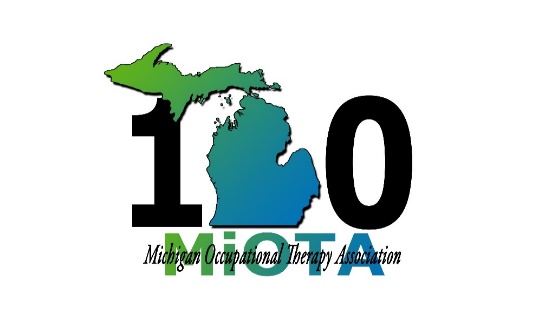 Dear Occupational Therapy Students,The MiOTA Conference Committee is offering an opportunity to nine students to serve as “Student Ambassadors” for this year’s Annual Fall Conference, September 24-26, 2020.  The conference will be held at the Radisson Hotel in Kalamazoo, MI.If selected, you must be available on THURSDAY evening September 24th at 6:00 PM for a short orientation meeting. You must also be available throughout the entire two days of conference.  The orientation meeting will be held at the Radisson Hotel.Your primary responsibility as a student ambassador will be:Be available on Thursday, September 24th at 6:00 PM for orientationTo convene specific assigned sessions (a job description will be given out at the meeting)Other duties may be assigned based on other conference activitiesWhy should you apply to be a Student Ambassador?Conference registration fee is waived for Student AmbassadorsLunch is provided both days of conferenceNetwork with occupational therapists and students from across MichiganYou MUST be a member in good standing of MiOTA at the time you submit your application.  Other expenses, such as hotel costs, mileage, and meals will be at your own expense.  Please go to the MiOTA website: www.mi-ota.com, to review the conference schedule.If you are interested in applying for this exciting opportunity, please complete the following:“Student Ambassador Application” and Submit a letter of recommendation from a faculty member or Program Director at your collegeMiOTA124 W. Allegan, Suite 1900, Lansing, MI  48933 Email: office@miota.orgCOMPLETED APPLICATION DEADLINE: August 15, 2020MiOTA Fall Conference 2020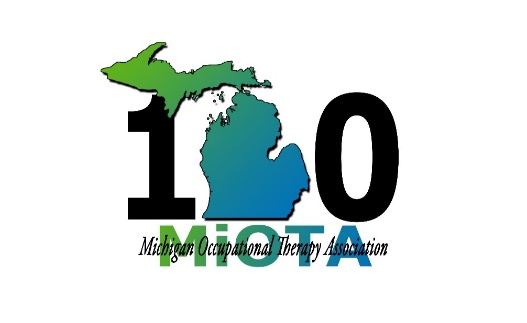 Student Ambassador Registration FormConference LocationRadisson Hotel100 W Michigan AveKalamazoo, MI 49007September 24-26th, 2020Name: ________________________________________________________________School Attending:  _______________________________________________________MiOTA Membership Number: _______________________________________________Mailing Address: _________________________________________________________	          		(Street)                                          ________________________________________________ Phone: _________________     (City)                                           (State)              (Zip)     Email: _________________________________________________________________Student Ambassadors Requirements: Must be a member in good standing with MiOTA.  Must be able to attend training meeting on Thursday September 24th at 6:00 PM. Must be able to attend the ENTIRE conference (Fri & Sat).Submit with application a letter or recommendation from the Program Director or other faculty member of your program. Conference information available at www.mi-ota.comApplication Deadline August 15, 2020Perks for being a Student Ambassador:Welcome Reception and lunches included. Admission to the conference sessions included.Send completed application to:MiOTA124 W. Allegan, Suite 1900 Lansing, MI  48933 E-mail: office@miota.org